
Archbishop Hannan High School Fall Cheer Clinic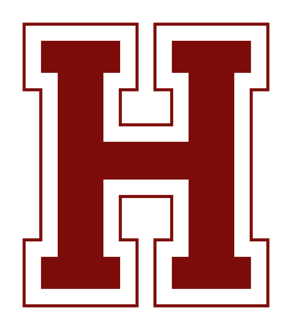 Clinic: Saturday, October 16th 8am-12pm (Registration begins at 7:30am)Performance at Halftime: Friday, October 22nd 7pm at Hawk Field 
Registration Cost: 
$45 (before September 15th)$55 (day of clinic)Registration includes admission for the cheerleader to thefootball game on 10/22 and a T-shirt.
Name of Camper:___________________________________________________School:___________________________________  Grade:______  Age:______Parent Name:________________________  Cell #:______________________Parent Email:______________________________________________________Any medical conditions:_____________________________________________T-Shirt Size:	Youth		XS		S		M		L			Adult			S		M		L		XLMake checks payable to AHHS Cheer and Mail to:AHHS,  Attn. Logan Labat71324 Hwy. 1077Covington, LA 70433Questions? Email Logan: LLabat@hannanhigh.org